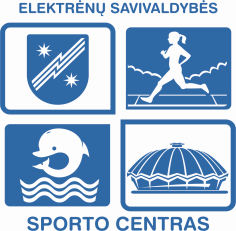 2018 M. KOVO MĖN. VEIKLOS PLANAS                        TVIRTINU								                                                      Sporto centro							                                                                   direktorius			Alfredas Antanas VainauskasEil. NrData /laikasPavadiniams AtsakingasDalyviai (gimimo metai)VietaKita informacijaRezultatas1.2018-03-01Kauno pirmenybėsR.VoronkovaI.Ivoškienė6 dal ( 2003 ir jaun.)Kaunas2.2018-03-02Lietuvos vaikų pirmenybės R.VoronkovaI.Ivoškienė12 dal ( 2005 g.m.)Vilnius3.2018-03-03Baltijos jaunučių čempionatasR.VoronkovaEstija4.2018-03-03Alytaus miesto dziudo čempionatasR.ŽemaitaitisM.Bočkovė15 dal ( 2004 ir jaun.)Alytus5.2018-03-03MATK Moksleivių KTTG.Jorudienė4 dal (2003 g.m.)Vilnius6.2018-03-03/04Vasiljavo Dn TaurėD.Gerasimavičius10 dal (1998-2002 g.m.)Trakai7.2018-03-03/04Alytus Open 2018M.Prūsaitis4 dal (2003-2010 g.m.)Alytus8.2018-03-03/04Tomas Cup 2 ndR.Satkauskaitė20 dal (2013-2006 g.m.)Šiauliai9.2018-03-04Europos taurė OpenK.Vitkauskas2 dal ( suaugę)Praha Čekija10.2018-03-05/11Tarptautinė dziudo stovyklaK.Vitkaiskas2 dal ( suaugę)Nymbruk Čekija11.2018-03-07/08Rankinio U-11 Elektrėnų turasA.Afoninas16 dal Elektrėnai12.2018-03-09Tarptautinės VMSC varžybosR.VoronkovaI.Ivoškienė6 dal ( 2003 g.m.)Vilnius13.2018-03-09Alytaus miesto mero taurėR.Navickas3 dal (2003 g.m.)Alytus14.2018-03-09/11Nepriklausomybės taurėLedo jachtų tarptautinės varžybosD.Gerasimavičius20 dal (14998-2007 g.m.)Šiauliai-rėkyvaAlternatyva Trakai15.2018-03-09/11Europos taurė U-18R.Žemaitaitis1 (2001-2003 g.m.)Zagrebas16.2018-03-10Klaipėdos miesto dziudo čempionatasR.Žemaitaitis15 dal (2004 ir jaun.)Klaipėda17.2008-03-10„Liepsnojantis šokias 2018“ reitingo varžybosM.Prūsaitis6 dal (2011-2003 g.m.)Garliava18.2018-03-10Berniukų rankinio varžybos A.Afoninas16 dal Kaltinėnai19.2018-03-11XI Nepriklausomybės mylia ESSC200 dal Elektrėnai20.2018-03-10/11Jelgava Spring Cup 2018 R.SatkauskaitėR.Sudakovienė14 dal ( 2010-2001 g.m.)JelgavaLatvija21.2018-03-16/17Lietuvos jaunučių ir vaikų daugiakovėR.VoronkovaI.Ivoškienė14 dal ( 2003-2006 g.m.)Šiauliai22.2018-03-17Montis Magia taurė 2018G.Jorudienė4 dal (2003 g.m.)Vilnius23.2018-03-23Lietuvos jaunučių čempionatasR.Navickas3 dal ( 2003 g.m.)Kaunas24.2018-03-23ALČ. U-23R.Žemaitaitis4 dal ( 1996-2002 g.m.)Kaunas25.2018-03-23/24Silver Skate Cup 2018R.SatkasukaitėR. Sudakovienė14 dal (2011-2006 g.m.)Vilnius26.2018-03-24Kvalifikacinės sportinių šokių varžybos „Sidabrinis sakalas 2018“M.Prūsaitis8 dal (2011-2003 g.m.)Garliava27.2018-03-24/25Buriavimo taisyklių žinių konkursasD.Gerasimavičius20 dal (1998-2007 g.m.)Vilnius28.2018-03-29/ 04-02Pasaulio Grand - PrixK.Vitkauskas2 dal ( suaugę)TibilisisGraikija29.2018-03-31Bendro fizinio pasirengimo varžybosD.Gerasimavičius20 dal (1998-2007 g.m.)Vilnius30.2018-03-31-04/01EVE Cup 2018R.Satkasukaitė10-14 dal (1999-2010 g.m.)Viljandi Etija